Nom et prénom : . . . . . . . . . . . . . . . . . . . . . . . . . . . . . . . . . . . . . . . . . . . . . . . . . . . . . . . . . . . . . . . . . . . . . . . .	Date : . . . . . . . . . . . . . . . . . . . . . . . . . . . . . . . . . . . . . . . . . . .  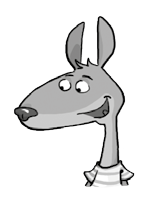 Parcours A	FICHIER PAGES 124 ET 12568Le nombre ordinalSi tu as besoin d’aide, regarde le Retenirà la page 136 de ton fichier.A1  Écris les positions en chiffres.cinquième :		• quarante-septième :   	vingt-troisième :		• vingtième :   	quatre-vingt-dixième :		• cinquante-sixième :   	A2  Écris les positions en lettres.• 4e :		• 18e :   	• 9e :		• 22e :   	• 14e :		• 30e :   	A3  Résous les problèmes.Problème n° 1. Au Tour de France, Noam est arrivé 17e. Combien de cyclistes sont arrivés avant lui ?    .  	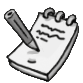 Problème n° 2. Au mois de décembre, il y a beaucoup de clients dans le magasin de jouets. Nina fait la queue pour payer. Elle est 7e dans une file d’attente de 12 personnes.Combien de personnes sont devant Nina ?    .  	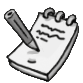 Combien de personnes attendent derrière elle ?    .  	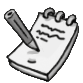 Problème n° 3. Au concours de billes, Nadia est arrivée 17e. Son amie Léane est arrivée 12 places après elle.À quelle position Léane est-elle arrivée ?    .  	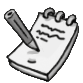 Problème n° 4. Lors du concours canin du Salon de l’agriculture, Booly est arrivé 32e sur 57, et Nikki est arrivée 13 places derrière lui.À quelle position Nikki est-elle arrivée ?    .  	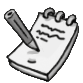 Combien de chiens ont été classés devant Nikki ?    .  	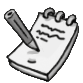 Problème n° 5. Laurine et Jason mettent chacun leur collection de timbres dans un album. Laurine est déjà arrivée à la 70e page de son album. Jason, lui, en a rempli 8 de moins.À quelle page de son album Jason est-il arrivé ?    .  	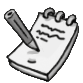 120